PERT1/Entreprise :2/Participants :3/Frais de participation : - Gratuit pour les entreprises adhérentes Pack Privilège 2021                 - 30.600 dt pour les entreprises non adhérentesLes frais de participation peuvent être réglés par virement bancaire au compte suivant :Chambre de Commerce et d’Industrie du centre N°RIB :031211140101000770-19 Compte :BNA Sousse Port (Un lien vous sera transmis après réception de votre demande d'inscription vous permettant l'accès à distance à cette séance).A retourner à la Chambre de Commerce et d’Industrie du Centre (avant le 29 Novembre  2021) par E-mail : moujbany.mourad@ccicentre.org.tn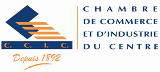 FICHE DE PARTICIPATIONWebinaireDPCELes Certificats de Conformité à l’Exportation,l’Enregistrement & la Protection de la Marque Commerciale»                                                      Mardi 30 Novembre 2021 de 10h30 à 12h00Raison sociale : ……………………………………………………………………………………………………………………..Adresse : …………………………………………………………………………………………………….……….……………….Tél : ………………………………….  Fax : ……………………………….. E-mail : ………………………………………….Activité : …………………………………………………………………………………………………………………..…………..Nom du Responsable : ………………………………………………………………………………………………..……….Nom et PrénomFonctionGSME-mail1-…………………………………….………….…………………………….……………….………………2-……………………………………………………………………………….……………….………………